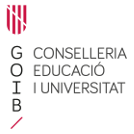 	                        CEIP Sant Jordi			                                          Ctra. Aeroport, s/n	                                          07817 Sant Jordi (Eivissa)                                          Telf.  971395167                                          Fax  971395549                                           e-mail: ceipsantjordi.eivissa@educaib.euAutorització informada per l'ús de dades personals de menors (veu i imatges) per part del centreEl dret a la pròpia imatge està reconegut en l'article 18.1 de la Constitució Espanyola i regulat per la Llei Orgànica 1/1982, de 5 de maig, de protecció del dret a l'honor, a la intimitat personal i familiar i a la pròpia imatge, i el Reglament (UE) 2016/679 del Parlament Europeu i del Consell de 27 d’abril de 2016, relatiu a la protecció de les persones físiques pel que fa al tractament de dades personals i a la lliure circulació d'aquestes dades (RGPD).La direcció d'aquest centre sol·licita el seu permís perquè aparegui el seu fill o la seva filla, d'acord amb la següentAUTORITZACIÓ D’EN / DE N’/NA ____________________________________________________, amb DNI _________________, domiciliat a ____________________________________________ i número de telèfon ________________, com a pare/mare/tutor de l’alumne/a menor d’edat _____________________________________________ AUTORITZACIÓ		 NO AUTORITZACIÓPerquè aquest centre pugui fixar la imatge del seu fill o filla, especialment mitjançant fotografies o vídeos que puguin realitzar-se durant les activitats que es relacionen a continuació: Activitats ordinàries en grup Activitats complementàries Activitats extracurriculars i viatges culturals Menjador i transport escolar Altres activitats relacionades amb el centre en què intervingui el/la menor.Així mateix, autoritzo al centre a fer ús de les imatges preses i la veu del menor, distribuint-les i comunicant-les al públic, sempre dins de l'esmentada finalitat, especialment mitjançant la publicació en els següents mitjans: Pàgina web i publicacions del centre. Muntatges multimèdia (CD o DVD amb fotos, pel·lícules, etc.). Documents informatius de l'activitat, com cartes de serveis, tríptics informatius, cartells, promocionals d'activitats, etc. Informar els pares/mares/tutors i tutores mitjançant el correu electrònic.De conformitat amb el que estableix l'article 13 RGPD, declar conèixer els següents aspectes: Que les imatges preses podran ser incorporades a un fitxer el responsable del qual és el centre CEIP SANT JORDI, amb CIF S0718196I i domicili a Carretera aeroport, s/n, Sant Jordi de Ses Salines (Sant Josep de Sa Talaia), que podrà tractar les mateixes i fer-ne ús en els termes i per a la finalitat fixats en aquest document. El destinatari d'aquestes dades serà únicament dit responsable, que no realitzarà cap cessió dels mateixos, llevat de les comunicacions als encarregats del tractament que col·laborin en la prestació dels serveis a què es refereix el tractament. La base jurídica d'aquest tractament és el propi consentiment, el qual podrà ser retirat en qualsevol moment, sense que això afecte al legítim tractament realitzat fins a aquesta data. Aquestes imatges seran conservades pel temps exclusiu per a complir la finalitat per a la qual van ser recollides i mentre no prescriguin els drets que pugui exercitar contra el responsable, excepte norma que disposi un termini superior. Que la no autorització expressada anteriorment serà tinguda en compte pel centre a l'efecte d'evitar en la mesura possible recopilar dades del menor com poden ser la presa d'imatges de l'alumne/a. En tot cas, havent estat presa aquesta imatge a través de fotografia, vídeo o qualsevol altre mitjà de captació es procedirà a distorsionar els seus trets diferenciadors, sobretot quan a la foto concorri la seva imatge amb la d'altres companys els pares dels quals sí hagin autoritzat, en els termes aquí previstos, l'ús, tractament i cessió de la seva imatge. Que en qualsevol moment puc exercir els drets d'accés, rectificació, cancel·lació, oposició, limitació i portabilitat, mitjançant escrit dirigit al director/a del centre i presentat a la secretaria del mateix amb el meu DNI i del meu fill. Així mateix tinc la possibilitat de presentar reclamació davant l'Agència Espanyola de Protecció de Dades. Consent en el tractament de les meves pròpies dades personals contemplades en el present document, amb l'única finalitat de gestionar les autoritzacions informades de pares/mares/tutors dels menors. Tot això amb les mateixes característiques i drets previstos en els paràgrafs anteriors.Signat:___________________________________El pare, mare, tutor o tutora de l'alumne/a (nom, cognom i signatura)1.- Si el centre és públic, el responsable del tractament serà la Conselleria d'Educació i Universitat del Govern de les Illes Balears, mentre que si és concertat o privat, el responsable és el propi centre.